  GMINA DYGOWO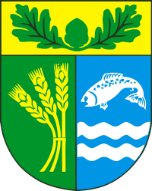 	
   ul. Kolejowa 1	tel          (0-94) 358-41-95	   78 - 113 Dygowo	fax         (0-94) 712-60-22	   www.dygowo.pl	                                                      	  e-mail   ug@dygowo.pl   ____________________________________                              ___________________________________________________Dygowo, 09.12.2022 r.Informacja o kwocie, jaką zamawiający zamierza przeznaczyć na sfinansowanie zamówieniadotyczy: postępowanie o udzielenie zamówienia publicznego nr OiK.DU.272.1.2022 - „Dowóz dzieci do szkół na terenie Gminy Dygowo w 2023 roku”.Gmina Dygowo jako zamawiający, działając zgodnie z art. 222 ust. 4 ustawy 
z dnia 11 września 2019 r. Prawo zamówień publicznych (Dz. U. z 2022 r. poz. 1710  ze zm.), informuje, że kwota, jaką zamawiający zamierza przeznaczyć na sfinansowanie zamówienia 
wynosi:  380.000,00 zł (słownie: trzysta osiemdziesiąt tysięcy złotych 00/100)     ZatwierdziłWójt Gminy DygowoGrzegorz Starczyk